Ofrece información sobre la planilla mensual que toda persona que importe propiedad mueble tangible por cualquier medio, incluyendo un sistema de servicio postal o porteador aéreo, tendrá la obligación de rendir electrónicamente. ComerciantesLas instrucciones para Completar la Planilla Mensual de Impuesto sobre Uso en Importaciones son las siguientes:Se completará y radicará electrónicamente no más tarde del día diez (10) del mes siguiente en que se realizaron las importaciones.Se nutrirá de las Declaraciones de Importaciones para Uso radicadas durante el mes, incluyendo las importaciones para la reventa.El comerciante verificará que todos los montos de las declaraciones estén incluidos en esta planilla. El comerciante no entrará información en la planilla ya que el sistema PICO transferirá automáticamente los datos de las declaraciones a esta planilla. En el caso de comerciantes que introduzcan partidas tributables por correo o porteador aéreo sujetas al impuesto sobre uso, deberán haber radicado una Declaración de Importaciones sobre Uso para que dicha información se refleje en esta planilla.Luego de verificar toda la información, asegúrese de oprimir el botón correspondiente para que la planilla se rinda en o antes de la fecha de vencimiento. Código de Rentas Internas para un Nuevos Puerto Rico 2011Sección 4042.03(c):     No aplica.Lugar:      Edificio Mercantil Plaza Piso 1, Oficina de Imposición  	         Ponce de León Ave. 255,                   Parada 27 ½, 00918 San Juan Horario:   Lunes a Viernes          8:00 am-3:30 pm Teléfono:  (787) 200-7310                   (787) 200-7311 Fax:          (787) 200-9574Directorio de ColecturíaDirectorio de Distritos de CobroDirectorio de Centros de ServicioContacto del Procurador del ContribuyenteModelo SC 2915 D:  Planilla Mensual de Impuesto sobre Uso en ImportacionesPortal del Departamento de Hacienda¿Qué es la Planilla Mensual de Impuesto sobre Uso en Importaciones? La Planilla Mensual de Impuesto sobre Uso en Importaciones es el documento donde se resumen todas las Declaraciones de Importaciones para Uso, incluyendo las importaciones para la reventa. ¿Qué deberá verificar el comerciante al momento de radicar la Planilla Mensual de Impuesto sobre Uso en Importaciones? El comerciante verificará que todos los montos estén incluidos en las Declaraciones de Importaciones para Uso correspondientes a esta planilla. El comerciante no entrará información en la planilla ya que PICO transferirá automáticamente los datos de las Declaraciones de Importaciones para Uso a esta planilla.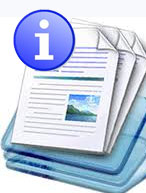 Información sobre el servicio 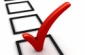 Clasificación del contribuyente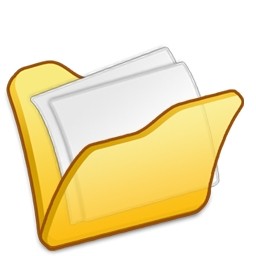 Procedimientos y documentos referentes al servicio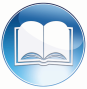 Código, reglamentos o leyes aplicables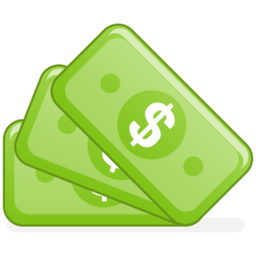 Sellos de Rentas Internas y métodos de pago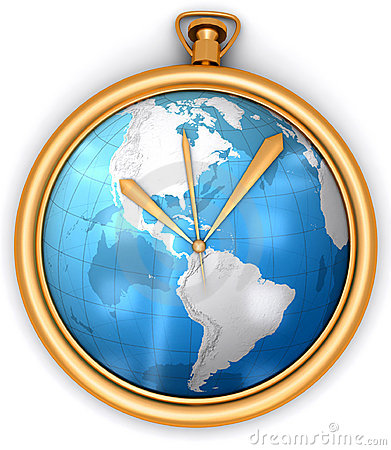 Ubicación y horario de servicio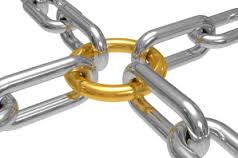 Enlaces relacionados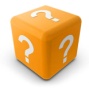 Preguntas frecuentes